Об итогах функционирования в 2018 году Ресурсного учебно-методического центра по обучению инвалидов и лиц с ограниченными возможностями здоровья РУТ (МИИТ)(Егоршев, Карапетянц, Балашов, Челохьян)Принять к сведению информацию директора Института международных транспортных коммуникаций РУТ (МИИТ) И.В. Карапетанц, заместителя начальника отдела проведения проверок Управления надзора и контроля за организациями, осуществляющими образовательную деятельность Федеральной службы по надзору в сфере образования и науки А.Е. Балашова по данному вопросу.Одобрить:а)	проведенную РУТ (МИИТ) работу по созданию Ресурсного учебно-методического центра по обучению инвалидов и лиц с ограниченными возможностями здоровья РУТ (МИИТ) (далее – РУМЦ), а также итоги 
его функционирования в 2018 году;б)	основные направления деятельности РУМЦ в 2019 году, включающие:–	продолжение работы с транспортными вузами, транспортными компаниями и экспертами отрасли по профориентации абитуриентов 
с инвалидностью и трудоустройству выпускников с инвалидностью; –	продолжение работы по повышению квалификации сотрудников транспортных вузов, в том числе рассмотрение возможности проведения повышения квалификации в дистанционном режиме;–	проведение работы по наполнению дистанционного учебного модуля «Эффективное и безопасное пользование транспортными средствами и объектами транспортной инфраструктуры лицами с ограниченными возможностями здоровья»;–	организацию взаимодействия с предприятиями транспортной отрасли 
по вопросу трудоустройства выпускников с инвалидностью и определения потребности в их квалификации и профессиональной подготовке;–	организацию и проведение первой научно-практической конференции 
по профориентации, обучению и трудоустройству инвалидов в сфере транспорта.Отметить необходимость:–	скорейшего завершения работы по заключению соглашений 
о взаимодействии между РУМЦ и всеми транспортными вузами Минтранса России 
и подведомственных ему федеральных агентств;–	проведения работы по развитию инклюзивного образования 
как в головных вузах, так и во всех филиалах.Департаменту программ развития (С.М. Егоршев), ФГБОУ ВО «Российский университет транспорта (МИИТ)» (А.А. Климов) совместно 
с Административным департаментом (К.А. Пашков), Департаментом экономики 
и финансов (Т.В. Горбачик) разработать и подготовить к утверждению Описание выполнения работы по организации общественно-значимых мероприятий в сфере образования, науки и молодежной политики РУТ (МИИТ) в целях функционирования РУМЦ на 2019 год (далее – Описание выполнения работы РУМЦ на 2019 год).Срок – 3 июня 2019 г.РУМЦ (И.В. Карапетянц) на основании утвержденного Описания выполнения работы РУМЦ на 2019 год разработать и направить в транспортные вузы, находящиеся в ведении Минтранса России и подведомственных ему федеральных агентств, проекты «дорожных карт» взаимодействия транспортного вуза с РУМЦ 
на 2019 год (далее – «дорожные карты» 2019 года), предусмотрев в них мероприятия по профориентации, обучению, сопровождению, содействию в трудоустройстве, постдипломное сопровождение инвалидов, повышение квалификации сотрудников вуза.Срок – 10 июня 2019 г.Транспортным вузам, находящимся в ведении Минтранса России 
и подведомственных ему федеральных агентств:а)	представить в РУМЦ:–	информацию о лицах, ответственных за обеспечение доступности 
для инвалидов образовательных услуг в головном вузе, а также во всех филиалах;–	сведения о проведенных и планируемых к проведению мероприятиях 
по профессиональной ориентации абитуриентов с инвалидностью в 2018/2019 учебном году с целью их привлечения к поступлению в головной вуз или в его филиалы;–	данные о планируемых показателях приема граждан из числа инвалидов на обучение по программам бакалавриата и магистратуры различных форм подготовки в 2019/2020 учебном году;–	информацию о направлениях подготовки (специальностях), на которые будут приниматься на обучение в 2019/2020 учебном году лица с инвалидностью 
с учетом их нозологических групп;–	список предприятий – работодателей, с которыми у вуза обеспечено взаимодействие по вопросу предоставления студентам и выпускникам 
с инвалидностью рабочих мест для прохождения производственной практики 
и/или их последующего трудоустройства; Срок – 10 июня 2019 г.б)	закончить работу по рассмотрению и подписанию соглашений 
о взаимодействии с РУМЦ в целях развития инклюзивного образования, направленных РУТ (МИИТ) письмами от 3 сентября 2018 г. № 604/7852 
и от 23 апреля 2019 г. № 105/3688. Подписанные со стороны вуза экземпляры соглашения направить в РУМЦ;Срок – 3 июня 2019 г.в)	утвердить «дорожные карты» 2019 года, поступившие от РУМЦ 
в соответствии с пунктом 5 настоящего раздела. Утвержденные со стороны вуза экземпляры «дорожных карт» направить в РУМЦ;Срок – 21 июня 2019 г. г)	в целях подготовки итогового доклада о проведенной работе по развитию инклюзивного образования в транспортных вузах, находящихся в ведении Минтранса России и подведомственных ему федеральных агентств, направить информацию 
о реализации «дорожной карты» 2019 года в РУМЦ.Срок – 15 ноября 2019 г.РУМЦ (И.В. Карапетянц) на основании информации, полученной 
в соответствии с пунктом 6 настоящего раздела, подготовить и представить 
в Минтранс России сводную информацию о состоянии инклюзивного образования 
в транспортных вузах, находящихся в ведении Минтранса России 
и подведомственных ему федеральных агентств, а также о проведенных согласно Описанию выполнения работы РУМЦ на 2019 год мероприятиях по его развитию.Срок –16 декабря 2019 г.Членам Совета представить в РУМЦ (И.В. Карапетянц) и в Департамент программ развития (С.М. Егоршев) замечания и предложения по проекту видеоролика «Доступный транспорт для активной жизни», продемонстрированного на заседании Совета.Срок – 7 июня 2019 г.О проводимой федеральными агентствами, подведомственными Минтрансу России, работе по сбору статистической информации 
о доступности для инвалидов объектов и услуг в сферах воздушного, железнодорожного, морского и внутреннего водного транспорта(Егоршев, Манузина, Крупин, Ковров, Филипова, Рысев, Горшко, Сухарникова, Тарасова, Белялов)Принять к сведению информацию начальника Управления инфраструктуры и перевозок Федерального агентства железнодорожного транспорта В.А. Крупина, заместителя начальника Административного управления Федерального агентства морского и речного транспорта И.И. Коврова, начальника отдела экономики Управления экономики и программ развития Федерального агентства воздушного транспорта Н.В. Манузину по данному вопросу.Федеральному агентству железнодорожного транспорта (В.Ю. Чепец), Федеральному агентству воздушного транспорта (А.В. Нерадько), Федеральному агентству морского и речного транспорта продолжить работу по сбору и обобщению статистической информации о доступности в 2019 году для инвалидов объектов 
и услуг в сферах воздушного, железнодорожного, морского и внутреннего водного транспорта.Обобщенную статистическую информацию представить в установленном порядке в Минтранс России и в Росстат, а также разместить на своем официальном сайте в отдельном специализированном разделе, посвященном вопросам формирования «доступной среды» на транспорте. Срок – до конца I полугодия 2019 года.Федеральному агентству железнодорожного транспорта (В.Ю. Чепец) совместно с Департаментом государственной политики в области железнодорожного транспорта (А.А. Федорчук) и ОАО «Российские железные дороги», Федеральному агентству морского и речного транспорта совместно Департаментом государственной политики в области морского и речного транспорта (Ю.А. Костин) по согласованию с Департаментом программ развития (С.М. Егоршев) направить в Росстат предложения по изменению форм статистической отчетности за доступностью 
для инвалидов объектов и услуг на железнодорожном, морском и внутреннем водном транспорте соответственно, предусмотрев повышение информативности собираемых по ним данных, а также совершенствование порядка их сбора.Срок – 24 июня 2019 г. Административному департаменту (К.А. Пашков) совместно 
с Департаментом программ развития (С.М. Егоршев) разместить статистическую информацию о доступности для инвалидов объектов и услуг в сферах воздушного, железнодорожного, морского и внутреннего водного транспорта, поступившую 
в соответствии с пунктом 2 настоящего раздела, на официальном сайте Минтранса России.Срок – 15 июля 2019 г.Департаменту государственной политики в области гражданской авиации (С.А. Петрова) проинформировать Департамент программ развития (С.М. Егоршев) 
о результатах рассмотрения предложений АО «Международный аэропорт Шереметьево» по внесению изменений в нормативные правовые акты Российской Федерации в части вопросов обеспечения доступности для инвалидов объектов 
и услуг, представленные письмом от 16 января 2019 г. № 41-10.Срок – 3 июня 2019 г.Департаменту государственной политики в области гражданской авиации (С.А. Петрова), Департаменту государственной политики в области автомобильного и городского пассажирского транспорта (А.С. Бакирей) совместно с Федеральным агентством воздушного транспорта (А.В. Нерадько) и Службой заказных перевозок ГУП «Мосгортранс» рассмотреть вопрос о допуске транспортных средств служб «Социального такси» на привокзальные площади аэропортов для осуществления посадки/высадки пассажиров из числа инвалидов.Срок – 24 июня 2019 г.Департаменту государственной политики в области железнодорожного транспорта (А.А. Федорчук), Федеральному агентству железнодорожного транспорта (В.Ю. Чепец) совместно с ОАО «Российские железные дороги» подготовить предложения по изменению законодательства Российской Федерации, необходимые для организации продажи инвалидам всех нозологий электронных проездных документов (билетов) для проезда на железнодорожном транспорте.Срок – 10 июня 2019 г.Федеральному агентству железнодорожного транспорта (В.Ю. Чепец) совместно с Департаментом государственной политики в области железнодорожного транспорта (А.А. Федорчук), Федеральному агентству воздушного транспорта 
(А.В. Нерадько) совместно Департаментом государственной политики в области гражданской авиации (С.А, Петрова), Федеральному агентству морского и речного транспорта совместно с Департаментом государственной политики в области морского и речного транспорта (Ю.А. Костин) проработать вопрос о получении статистической информации о доступности для инвалидов объектов и услуг в сфере транспорта в электронном виде, в том числе посредством автоматизированных систем управления.Срок – 15 июля 2019 г.Об инициативе Всероссийского общества слепых по разработке методических рекомендаций «Порядок и особенности применения 
в аэропортах технических средств информирования, ориентирования, сигнализации и оповещения пассажиров с инвалидностью»(Егоршев, Сохранский, Рысев, Горшко, Иванов, Коновалова, Авдеев)Принять к сведению информацию главного регионального технического эксперта в области формирования безбарьерной среды для лиц с ограничениями 
по зрению Всероссийского общества слепых С.С. Сохранского по данному вопросу.Членам Совета рассмотреть предложения Всероссийского общества слепых (прилагаются) и направить в Всероссийское общество слепых в копии 
в Минтранс России позицию о целесообразности или нецелесообразности 
разработки методических рекомендаций по использованию на территории аэропортов технических средств информирования, ориентирования и сигнализации 
для инвалидов различных нозологий.Срок – 17 июня 2019 г.Об итогах проведения в 2018 году Федеральной службой 
по надзору в сфере транспорта государственного контроля (надзора) 
за обеспечением доступности для инвалидов объектов транспортной инфраструктуры и транспортных услуг(Егоршев, Ахохов, Ковров, Варфоломеева, Матюхина)Принять к сведению информацию заместителя руководителя Федеральной службы по надзору в сфере транспорта А.Ч. Ахохова по данному вопросу.Одобрить проведенную в 2018 работу по осуществлению государственного контроля (надзора) за обеспечением доступности для инвалидов объектов транспортной инфраструктуры и транспортных услуг.Отметить необходимость привлечения на обязательной основе Федеральной службой по надзору в сфере транспорта представителей Департамента программ развития, отраслевых департаментов Минтранса России, представителей всероссийских общественных организаций инвалидов к работе по рассмотрению вопросов, касающихся осуществления службой государственного контроля (надзора) за обеспечением доступности для инвалидов объектов транспортной инфраструктуры и транспортных услуг.Департаменту государственной политики в области морского и речного транспорта (Ю.А. Костин), Федеральному агентству морского и речного транспорта, ФАУ «Российский морской регистр судоходства» (К.Г. Пальников), 
ФАУ «Российский Речной Регистр» (Е.Г. Трунин) проанализировать правила классификации и постройки судов и правила освидетельствования судов в процессе их эксплуатации на предмет полноты учета в них требований по обеспечению доступности для инвалидов судов морского и внутреннего водного транспорта соответственно. При необходимости организовать работу по их доработке.Информацию о результатах анализа представить в Департамент программ развития (С.М. Егоршев).Срок – 15 июля 2019 г.ФАУ «Российский морской регистр судоходства» (К.Г. Пальников), 
ФАУ «Российский Речной Регистр» (Е.Г. Трунин) по согласованию с Департаментом государственной политики в области морского и речного транспорта (Ю.А. Костин), Департаментом программ развития (С.М. Егоршев), Федеральным агентством морского и речного транспорта организовать на регулярной основе мониторинг количества и результатов проведенных освидетельствований судов, используемых для перевозки пассажиров, а также наиболее часто встречающихся нарушений в части их доступности для инвалидов.Информацию о результатах мониторинга ежеквартально представлять 
в Минтранс России.Срок – ежеквартально, начиная с 1 октября 2019 г.Разное(Егоршев, Горшко, Разгулов)Отметить позиции членов Совета:–	о целесообразности привлечения представителей всероссийских общественных организаций инвалидов на стадиях проектирования, закупки 
и приемки новых или прошедших капитальный ремонт, реконструкцию/ модернизацию транспортных средств разных видов транспорта в целях обеспечения доступности их для инвалидов;–	о необходимости участия Минтранса России совместно 
с подведомственными ему федеральными агентствами и транспортными компаниями в мероприятиях деловой программы Международной выставки «ИнваЭкспо. Общество для всех» и Генеральной ассамблеи Международной неправительственной организации Rehabilitation International, а также показа на ней сводного стенда Минтранса России;–	о целесообразности в связи со сложностью и разнообразием вопросов, связанных с обеспечением доступности для инвалидов объектов транспортной инфраструктуры, транспортных средств и предоставляемых на них транспортных услуг, выделения отдельных структурных подразделений по данным вопросам 
как в Минтрансе России, так и в подведомственных ему федеральных службе 
и агентствах;–	о недостаточной организации и проведения работы в субъектах Российской Федерации на региональном и муниципальном уровнях по обеспечению условий доступности для инвалидов объектов и услуг в разных сферах их жизнедеятельности, в том числе транспортной;–	о возможности использования в качестве площадки для организации проведения обучения инвалидов пользованию транспортом учреждение 
«Центр восстановительной терапии для воинов-интернационалистов 
им. М.А. Лиходея», функционирующего при ОООИВА – «Инвалиды войны».Департаменту программ развития (С.М. Егоршев) подготовить 
к направлению в Минтруд России предложения о целесообразности проведения регулярных выездных региональных совещаний Минтруда России совместно 
с представителями всех заинтересованных федеральных органов исполнительной власти, в том числе Минтранса России, с целью активизации и систематизации проводимой в субъектах Российской Федерации работы на региональном 
и муниципальном уровне по обеспечению доступности для инвалидов объектов 
и услуг в разных сферах жизнедеятельности, в том числе транспортной.Срок – 15 июля 2019 г.Членам Совета направить в Минтранс России предложения по вопросам, которые целесообразно рассматривать на заседаниях Совета. Предложения сопровождать краткой справкой, содержащей тему обсуждения, историю вопроса, пути возможного решения и, при необходимости, список органов и организаций, которые необходимо пригласить для участия в обсуждении.Срок – на постоянной основе.Органам, организациям и общественным объединениям, представители которых входят в Совет, направить в Департамент программ развития (С.М. Егоршев) кандидатуры своих представителей в целях актуализации состава Совета.Срок – 1 июля 2019 г.И.о. директора Департамента программ развития, заместитель председателя Совета									С.М. ЕгоршевУТВЕРЖДАЮЗаместитель Министра транспортаРоссийской Федерации__________________ А.К. СемёновМИНИСТЕРСТВО ТРАНСПОРТА РОССИЙСКОЙ ФЕДЕРАЦИИ(МИНТРАНС РОССИИ)ПРОТОКОЛзаседания Отраслевого методического совета Минтранса России по вопросам формирования на транспорте доступной среды для инвалидов и других маломобильных групп населенияУТВЕРЖДАЮЗаместитель Министра транспортаРоссийской Федерации__________________ А.К. СемёновМИНИСТЕРСТВО ТРАНСПОРТА РОССИЙСКОЙ ФЕДЕРАЦИИ(МИНТРАНС РОССИИ)ПРОТОКОЛзаседания Отраслевого методического совета Минтранса России по вопросам формирования на транспорте доступной среды для инвалидов и других маломобильных групп населенияУТВЕРЖДАЮЗаместитель Министра транспортаРоссийской Федерации__________________ А.К. СемёновМИНИСТЕРСТВО ТРАНСПОРТА РОССИЙСКОЙ ФЕДЕРАЦИИ(МИНТРАНС РОССИИ)ПРОТОКОЛзаседания Отраслевого методического совета Минтранса России по вопросам формирования на транспорте доступной среды для инвалидов и других маломобильных групп населения23 апреля 2019 г. Москва№Присутствовали: (список участников совещания прилагается).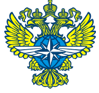 